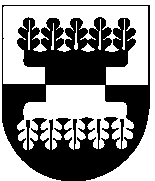 ŠILALĖS RAJONO SAVIVALDYBĖSMERASPOTVARKISDĖL ŠILALĖS RAJONO SAVIVALDYBĖS TARYBOS 38 POSĖDŽIO SUŠAUKIMO2017 m. lapkričio 16 d. Nr. T3-102ŠilalėVadovaudamasis Lietuvos Respublikos vietos savivaldos įstatymo 13 straipsnio 4 ir 6 dalimis, 20 straipsnio 2 dalies 1 punktu ir 4 dalimi,šaukiu 2017 m. lapkričio 23 d. 14.00 val. Tarybos posėdžių salėje Šilalės rajono savivaldybės tarybos 38-ąjį posėdį.Darbotvarkė:1. Dėl Šilalės rajono savivaldybės tarybos 2015 m. gegužės 7 d. sprendimo Nr. T1-107 ,,Dėl Šilalės rajono savivaldybės Etikos komisijos sudarymo“ pakeitimo.Pranešėjas Raimundas Vaitiekus2. Dėl Šilalės rajono savivaldybės tarybos 2017 m. vasario 28 d. sprendimo Nr. T1-27 „Dėl Šilalės rajono savivaldybės 2017 metų biudžeto patvirtinimo“ pakeitimo.Pranešėja Danguolė Vėlavičiutė3. Dėl konkurso organizavimo Šilalės r. Žadeikių pagrindinės mokyklos direktoriaus pareigoms eiti.Pranešėja Rasa Kuzminskaitė4. Dėl įsipareigojimo skirti lėšas Neįgaliųjų socialinės integracijos per kūno kultūrą ir sportą projekto įgyvendinimui. Pranešėja Rasa Kuzminskaitė5. Dėl Šilalės rajono savivaldybės Žadeikių seniūnijos Žadeikių kaimo Šilalės gatvės geografinių charakteristikų.Pranešėjas Faustas Sragauskas6. Dėl Šilalės rajono savivaldybės tarybos 2017 m. balandžio 27 d. sprendimo Nr. T1-116 ,,Dėl Kelių priežiūros ir plėtros programos finansavimo lėšų, skirtų Šilalės rajono savivaldybės vietinės reikšmės keliams (gatvėms) tiesti, rekonstruoti, taisyti (remontuoti), prižiūrėti ir saugaus eismo sąlygoms užtikrinti, 2017 metų objektų sąrašo patvirtinimo“ pakeitimo.Pranešėjas Faustas Sragauskas7. Dėl Šilalės rajono savivaldybės tarybos 2017 m. gegužės 25 d. sprendimo Nr. T1-151 ,,Dėl Šilalės rajono savivaldybės lankytinų vietų pavadinimo sąrašo patvirtinimo“ pakeitimo.Pranešėjas Faustas Sragauskas8. Dėl Šilalės rajono savivaldybės tarybos 2017 m. vasario 28 d. sprendimo Nr. T1-43 ,,Dėl uždarosios akcinės bendrovės ,,Šilalės šilumos tinklai“ šilumos kainų dedamųjų tretiesiems šilumos bazinės kainos dedamųjų galiojimo metams nustatymo“ pakeitimo.Pranešėja Aušra Liaudaitytė9. Dėl 0,4 kV elektros linijų dalies su atramomis pirkimo J. Kalvaičio g. ir Dariaus ir Girėno g., Upynos sen., Šilalės r.Pranešėja Reda Aužbikavičiūtė10. Dėl Šilalės rajono savivaldybės tarybos 2015 m. kovo 27 d. sprendimo Nr. T1-70 ,,Dėl Šilalės rajono savivaldybės būsto fondo ir socialinio būsto, kaip savivaldybės būsto fondo dalies, sąrašų patvirtinimo“ pakeitimo.Pranešėja Reda AužbikavičiūtėŠis potvarkis gali būti skundžiamas Lietuvos Respublikos administracinių bylų teisenos įstatymo nustatyta tvarka.MerasMerasJonas GudauskasJonas GudauskasJonas GudauskasSUDERINTAAdministracijos direktoriusRaimundas Vaitiekus2017-11-     SUDERINTA     Teisės ir viešosios tvarkos        skyriaus vedėja     Silva Paulikienė     2017-11-     SUDERINTA     Teisės ir viešosios tvarkos        skyriaus vedėja     Silva Paulikienė     2017-11-     SUDERINTA     Teisės ir viešosios tvarkos        skyriaus vedėja     Silva Paulikienė     2017-11-      Parengė      Tarybos sekretorė      Vaida Girskienė       2017-11-16		